MUSLIM EMPIRES JIGSAW  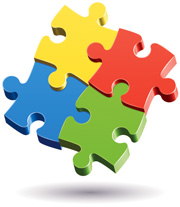 You will be assigned to one of the four Muslim empires: The Ottoman Empire, The Safavid Empire, The Mughal Empire, and the Mali Empire. Your job is to research the empire and to compile the information into your section of the graphic organizer. Be sure to become knowledgeable enough about your empire that you can teach it to your classmates.After completing the research component, you will meet with your “expert” group (classmates that researched the same empire as you) to compare information and prepare to teach the information to the other groups.Finally, you will be put into a group of 4 (one person from each empire). It is your job to educate your group members on the empire for which you have completed research. You will complete the remainder of your graphic organizer as your group members teach you about their empires. Where to start?The Ottoman Empire:http://www.theottomans.org/english/history/empire.asphttp://www.historytoday.com/geoffrey-woodward/ottomans-europehttp://www.bbc.co.uk/religion/religions/islam/history/ottomanempire_1.shtmlThe Safavid Empire:http://www.bbc.co.uk/religion/religions/islam/history/safavidempire_1.shtmlhttp://www.iranchamber.com/history/safavids/safavids.phphttp://dvsd.schoolwires.net/cms/lib6/PA01001022/Centricity/ModuleInstance/2038/Safavids.pdfThe Mughal Empire:http://www.historyworld.net/wrldhis/plaintexthistories.asp?historyid=ab99http://www.bbc.co.uk/religion/religions/islam/history/mughalempire_1.shtmlhttps://www.sscnet.ucla.edu/southasia/History/Mughals/mughals.htmlThe Mali Empire under Mansa Musa: http://www.ushistory.org/civ/7b.asphttp://www.gohistorygo.com/mansa-musahttp://www.blackpast.org/gah/musa-mansa-1280-1337MUSLIM EMPIRES JIGSAWEmpire: Empire: Empire: Empire: Political:Economic:Religion:Social:Art/Architecture:Geography:Political:Economic:Religion:Social:Art/Architecture:Geography:Political:Economic:Religion:Social:Art/Architecture: Geography:Political:Economic:Religion:Social:Art/Architecture:Geography: